MEDIOS  DE VERIFICACIÓN DEL COMPONENTE SOCIAL , SOCIALIZACIÓN DEL PROYECTO “ REHABILITACIÓN Y MEJORAMIENTO DE LA CONDUCCIÓN PRINCIPAL Y REDES SECUNDARIAS DEL SISTEMA DE RIEGO PUBLICO CHIRIYACU LUCERO”EL Lucero, 17 de Diciembre  de 2015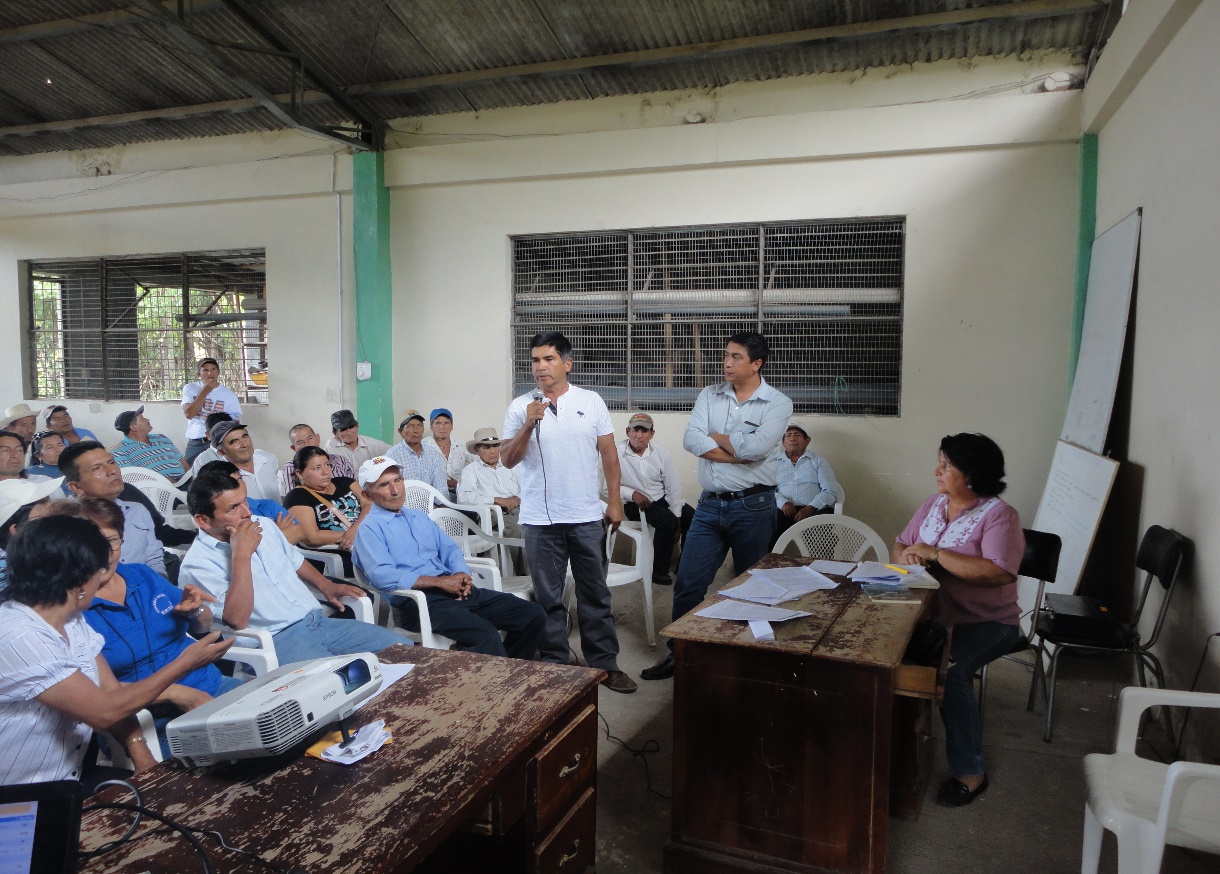 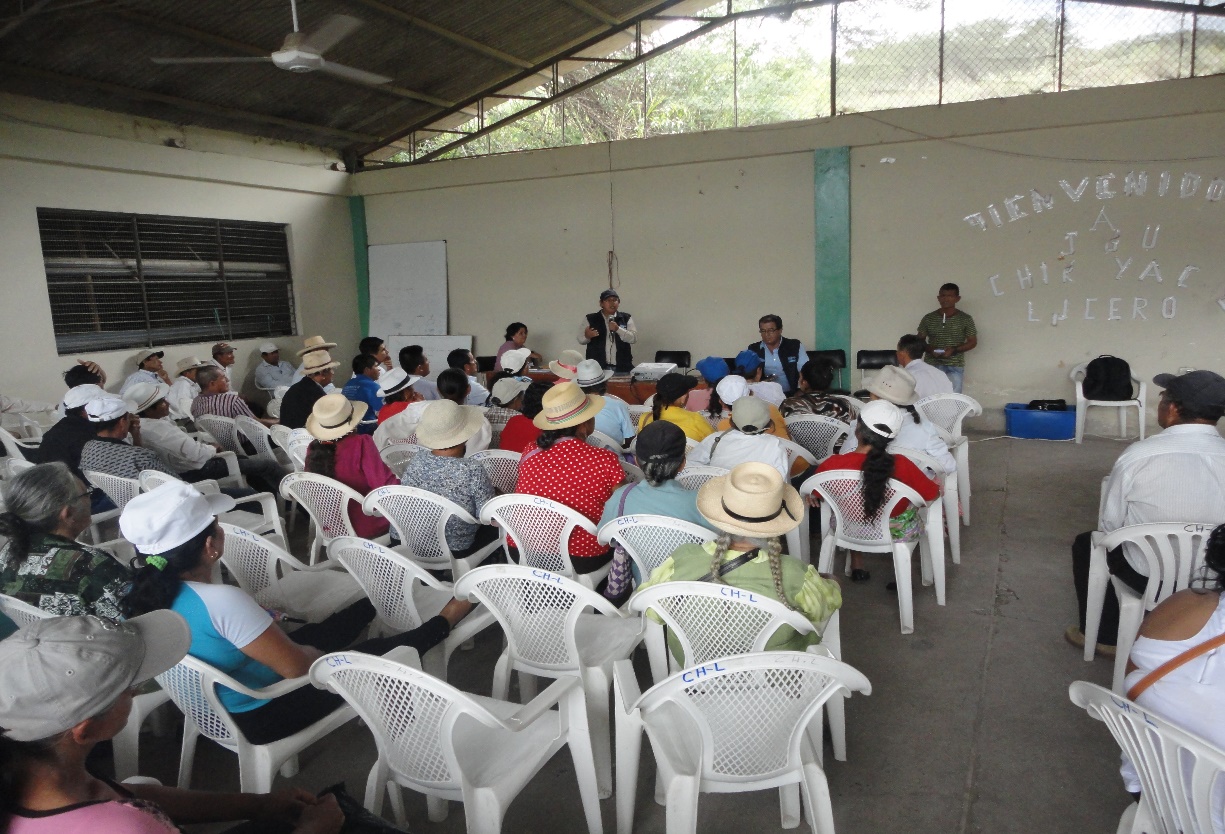 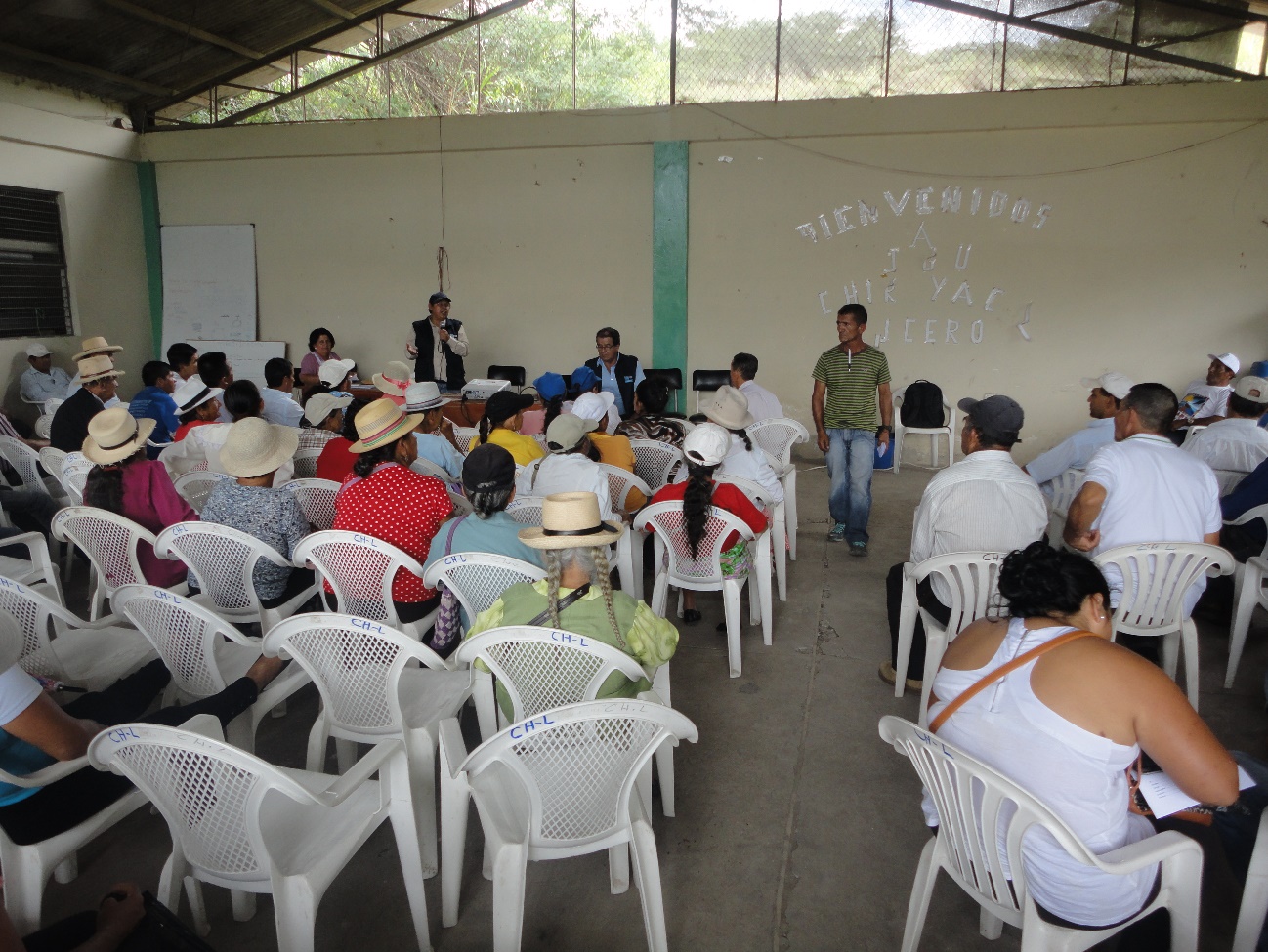 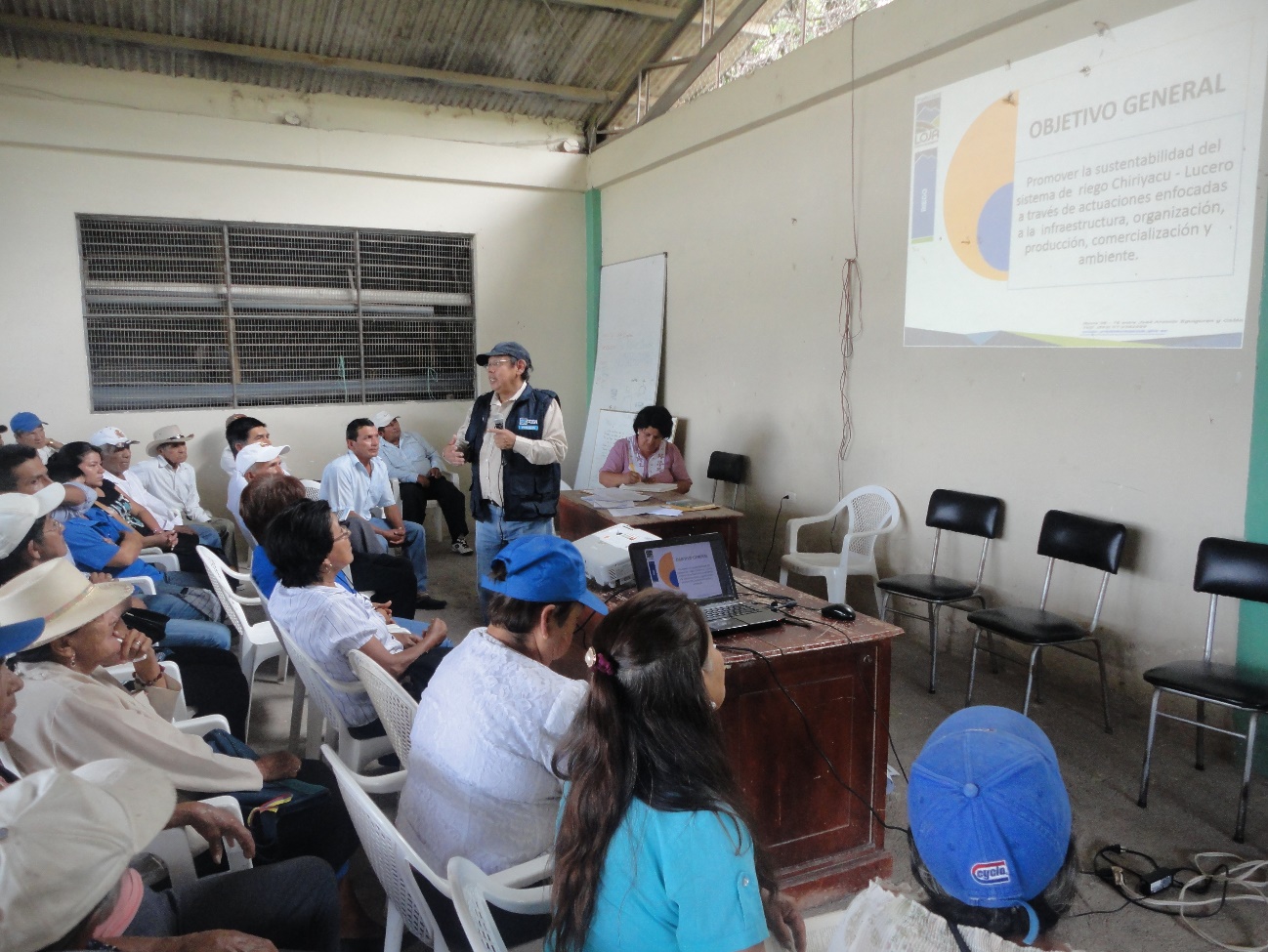 